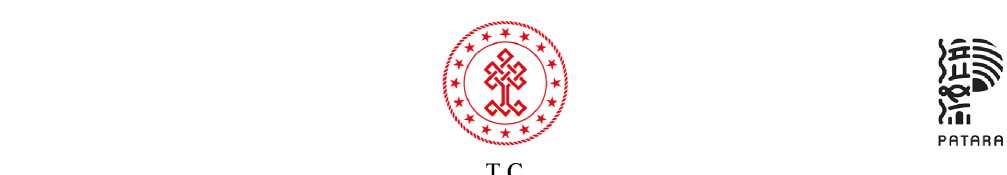 KÜLTÜR VE TURİZM BAKANLIĞI
Yatırım ve İşletmeler Genel MüdürlüğüSayı : 71490862-010.06.02-E.246652Konu : Yeni Koronavirüs(COVID-19)GENELGE2020/3Bilindiği üzere Çin'de ortaya çıkan ve tüm Dünyaya yayılma eğilimi gösteren Yeni Koronavirüs (COVID-19) salgını Dünya Sağlık Örgütü tarafından "Pandemi" kapsamına alınmış bulunmaktadır. 11 Mart 2020 tarihinde Bakanlığımız, Sağlık Bakanlığı ve Ticaret Bakanlığı tarafından düzenlenen ortak basın toplantısında salgının yayılmasının önlenmesine yönelik tedbirler kamuoyu ile paylaşılmış olup, Bakanlığımızca, halen sezonu açmamış olan konaklama tesislerinin sezon açılışını bu aşamada Nisan ayı sonuna ertelemeleri önerisinde bulunulmuştur. Diğer yandan, sezonu erken açan veya yılboyu faaliyet gösteren konaklama tesislerinin de faaliyetlerine ara verme zaruretinin ortaya çıkabileceği öngörüsüyle aşağıda açıklanan uygulamaya karar verilmiştir:Bu genelgenin yayımı tarihinden önce teyit edilen ve girişi 1 Mayıs 2020 tarihinden önce olan rezervasyonların veya aynı tarihten önce gerçekleştirilecek konaklama içermeyen diğer etkinliklerin konaklama tesisinin faaliyetine ara vermesi veya sezon açılışını gerçekleştirmemesi nedeniyle konaklama tesisi tarafından iptal edilmesi durumunda, konaklama tesisleri hakkında 2634 sayılı Kanunun 33 üncü maddesinin birinci fıkrasının (d) ve (e) bentleri kapsamında işlem uygulanmayacaktır.Dağıtım:81 İl ValiliğiTürkiye Otelciler FederasyonuTürkiye Otelciler BirliğiTürkiye Turizm Yatırımcıları Derneğie-imzalıdırMehmet Nuri ERSOY
BakanNot: 5070 sayılı Elektronik İmza Kanunu gereği bu belge elektronik imza ile imzalanmıştır.İsmet İnönü Bulvarı No:32 Emek / ANKARATelefon No : (312) 470 71 23 Belgegeçer No : (312) 470 69 85 internet adresi : www.kulturturizm.gov.tr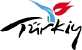 